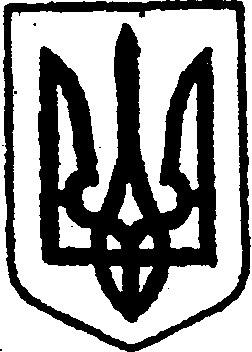 КИЇВСЬКА ОБЛАСТЬТЕТІЇВСЬКА МІСЬКА РАДАVІІІ СКЛИКАННЯПЕРША СЕСІЯ       четверте пленарне засіданняР І Ш Е Н Н Я           22.12.2020 р.                                                                            №  22- 01-VIIІ
Про виведення із структури виконавчого комітету  Тетіївської міської ради управління освіти та   внесення реєстраційних змін         Відповідно до статей 26, 59 Закону України «Про місцеве самоврядування в Україні», з метою забезпечення ефективної роботи виконавчих органів міської ради, Тетіївська міська рада:                                           В И Р І Ш И Л А: Вивести із структури виконавчого комітету Тетіївської міської ради управління освіти виконавчого комітету Тетіївської міської ради (код ЄДРПОУ 41919831).Змінити назву юридичної особи з управління освіти виконавчого комітету Тетіївської міської ради на відділ освіти Тетіївської міської ради. Визначити органом управління відділу освіти Тетіївської міської ради – Тетіївську міську раду. Контроль за виконанням даного рішення покласти на постій депутатську комісію з питань соціального захисту, охорони здоров’я, освіти, культури, молоді і спорту.                Міський голова                                              Б.БАЛАГУРА